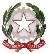 ISTITUTO D’ISTRUZIONE SUPERIORE “BENEDETTI-TOMMASEO”
c.f. 94050340275 - c.m. VEIS026004
Castello n. 2835 - Cap.30122 VENEZIA Tel.041.5225369 (S. Giustina) - Tel. 041-5225276 (P. Martinengo) e-mail: VEIS026004@istruzione.it PEC : VEIS026004@pec.istruzione.it sito: www.liceobenedettitommaseo.edu.it
Codice univoco dell’ufficio: UFG655Il sottoscritto, padre _________________________________________________________________________________________la sottoscritta, madre _________________________________________________________________________________________ dell’alunno/a ________________________________________________________________________________________________nato/a il _____/_____/_____ a ______________________________________ , frequentante la classe _________ sez. ___________del Liceo “Benedetti Tommaseo” di Venezia,AUTORIZZAIl/la proprio/a figlio/a a partecipare al viaggio/visita d’istruzione a _____________________________________________________nel periodo__________________________________________________________________________________________________ed esonera la scuola da tutte le responsabilità derivanti da comportamenti indisciplinati o infrazioni alle direttive impartite dai docenti accompagnatori.E’ a conoscenza che la quota di partecipazione non supererà €________________________Data___/___/______Firma del padre____________________________________Firma della madre____________________________________Firma dell’alunno maggiorenne____________________________________